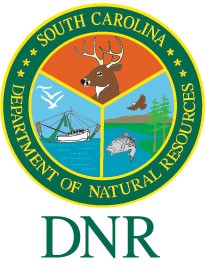 South Carolina Department of Natural Resources Scholastic Clay Target SportsCOACH'S REGISTRATION FORMHead Coach		Assistant Coach(Only One Head Coach Per Team. Please Check One)Team Name:Name:Mailing Address:City:	State: South Carolina  Zip:Cell Phone:	Alternate Phone:E-mail:Gender:	Male	Female	Date of Birth:  TRAINING CERTIFICATION: (MUST HAVE ONE)4H Shotgun Safety TrainingDate of Certification:SCYSF Assistant Coaches TrainingDate of Certification:*Other (NSCA, SCTP, CSM)Date of Certification:*If other, please list the type of training:Organization:The information above is true and I agree to follow all SCDNR rules, terms, and conditions.(SEE ATTACHED SAFETY RULES)Coach's Signature:	Date:Name of Principal/Headmaster:(Required for school teams only)Date:Principal/Headmaster Signature:(Required for school teams only) Please complete and email to stephensm@dnr.sc.gov or fax to 803-734-4491   Attn. Staff SGT Scott StephensPublic SchoolPrivate School4 - H SchoolBoy ScoutsHome SchoolChurch GroupGun Club